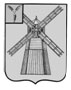 АДМИНИСТРАЦИЯ ПИТЕРСКОГО МУНИЦИПАЛЬНОГО РАЙОНА САРАТОВСКОЙ ОБЛАСТИР А С П О Р Я Ж Е Н И Еот 31 июля 2019 года №150-рс. ПитеркаОб установлении режима чрезвычайной ситуации на территории Орошаемого муниципального образования Питерского муниципального районаВ соответствии с Федеральным законом от 21 декабря 1994 года №68-ФЗ «О защите населения и территорий от чрезвычайных ситуаций природного и техногенного характера», постановлением Правительства Российской Федерации от 21 мая 2007 года №304 «О классификации чрезвычайных ситуаций природного и техногенного характера», постановлением Правительства Российской Федерации от 30 декабря 2003 года №794 «О единой государственной системе предупреждения и ликвидации чрезвычайной ситуации», постановлением Правительства Саратовской области от 7 ноября 2005 года №381-П «О Саратовской территориальной подсистеме единой государственной системе предупреждения и ликвидации чрезвычайной ситуаций» (далее - СТП РСЧС), с решением комиссии по ликвидации чрезвычайных ситуаций и обеспечению пожарной безопасности при администрации Питерского муниципального района от 31 июля 2019 года (протокол №13 от 31 июля 2019 года), с целью проведения неотложных мероприятий по ликвидации чрезвычайной ситуации на территории Орошаемого муниципального образования Питерского муниципального района, связанной с маловодьем в водоеме, повлекшей за собой критическую ситуацию с обеспечением водоснабжения населения, руководствуясь Уставом Питерского муниципального района Саратовской области:Установить режим чрезвычайной ситуации для органов управления и сил муниципального звена СТП РСЧС с 31 июля 2019 года.Определить границу зоны действия режима чрезвычайной ситуации в пределах Орошаемого муниципального образования Питерского муниципального района.Установить в границах зоны чрезвычайной ситуации местный уровень реагирования.Рекомендовать главе Орошаемого муниципального образования Питерского муниципального района:- обеспечить постоянный мониторинг складывающейся обстановки связанной с маловодьем (срок - постоянно);- обеспечить при необходимости подвоз питьевой и технической воды населению, организациям, предприятия и учреждениям (до снятия режима);- обеспечить и поддерживать в готовности силы и средства муниципального звена СТП РСЧС к работе  в экстремальных ситуациях (до снятия режима);- разработать комплексный план мероприятий по ликвидации и минимизации последствий чрезвычайной ситуации связанной с маловодьем. 5. Привлечь к выполнению аварийно-восстановительных работ ФГБУ «Управление «Саратовмелиоводхоз».6. Назначить руководителем работ по ликвидации чрезвычайной ситуации, связанной с маловодьем на водоемах Орошаемого муниципального образования Питерского муниципального района, первого заместителя главы администрации Питерского муниципального района - Чиженькова О.Е.7. Руководителю муниципального казенного учреждения «Единая дежурно-диспетчерская служба Питерского муниципального района» - Сонновой Л.А. в пределах компетенции проводить сбор информации связанной с маловодьем на водоеме Орошаемого муниципального образования Питерского муниципального района, повлекшей за собой критическую ситуацию с обеспечением водоснабжения населения, с последующим предоставлением информации председателю комиссии по предупреждению и ликвидации чрезвычайных ситуаций и обеспечению пожарной безопасности при администрации Питерского муниципального района, а также формализованные документы в Центр управления кризисными ситуациями Главного Управления министерства по чрезвычайным ситуациям России по Саратовской области.8. Управляющему делами администрации Питерского муниципального района, консультанту по программному обеспечению администрации Питерского муниципального района обеспечить опубликование настоящего распоряжения на официальном сайте администрации Питерского муниципального района Саратовской области в информационно-телекоммуникационной сети Интернет по адресу: http://питерка.рф/.9. Главному редактору муниципального унитарного предприятия «Редакция газеты «Искра» обеспечить информирование население о введении режима чрезвычайной ситуации.10. Контроль за исполнением настоящего распоряжения возложить на первого заместителя главы администрации Питерского муниципального района Чиженькова О.Е.Глава муниципального района		         			                  С.И. Егоров